Паспорт инновационного продукта** Заполняется и прикрепляется в формате WordПредставляя материалы на конкурс, гарантируем, что авторы инновационного продукта:- согласны с условиями участия в данном конкурсе;- не претендуют на конфиденциальность представленных в заявке материалов и допускают редакторскую правку перед публикацией материалов;- принимают на себя обязательства, что представленная в заявке информация не нарушает прав интеллектуальной собственности третьих_________________________________  В.В. Гермоний(подпись руководителя) (расшифровка подписи)М.П. «31» мая 2016 г.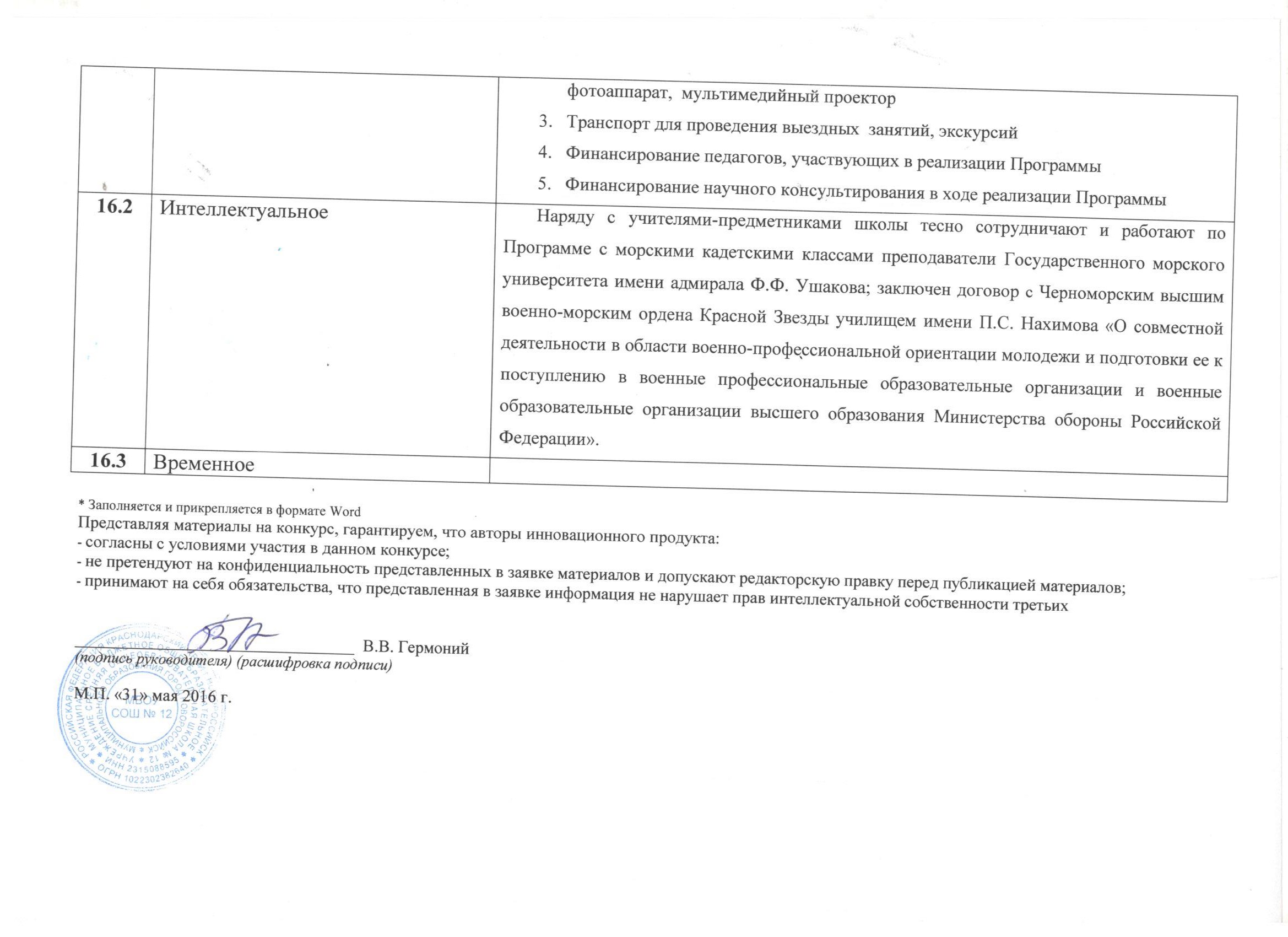 1.Наименование инновационного продукта (тема)Преобразование школы в морской кадетский корпус.2.Авторы представляемого опытаКоптева Татьяна Михайловна, заместитель директора по учебно-методической работе3.Научный руководитель (если есть). Научная степень, званиенет4.Цели внедрения инновационного продуктаСоздание новой модели современной школы, условий для формирования системы непрерывного образования, удовлетворяющей интересы детей, запросы родителей (законных представителей), повышающий престиж морской профессии и создание условий для разработки и реализации  модели кадетского образования в школе для ориентации учащихся на военно-профессиональную деятельность.5.Задачи внедрения инновационного продукта.- создание условий для повышения качества, доступности и эффективности деятельности морских кадетских классов для проведения качественной системной работы по воспитанию, обучению и развитию кадетских классов, обучение в которых строится на основе ценностей традиционной культуры Кубани и знаний традиций и истории российского военно-морского флота;- совершенствование нормативно-правовой  и организационно-методической базы, обеспечивающей функционирование Морского кадетского корпуса;- реализация приоритетных направлений работы по развитию муниципальной практико-ориентированной модели образования;- совершенствование системы подготовки специалистов по работе с обучающимися морских кадетских классов;- воспитание высоконравственных патриотов своей страны;- приоритет здорового образа жизни в школе и дома; - развитие глубоко образованной, социально адаптированной, профессионально ориентированной личности.6.Основная идея (идеи) предлагаемого инновационного продуктаИдея создания в городе Морского кадетского корпуса – актуальна. Новороссийск – важнейший транспортный центр. В городе расположен крупнейший порт России. Многие предприятия города связаны с портовыми службам, обслуживанием и ремонтом судов, взаимодействием с зарубежным партнёрам. Морской кадетский корпус должен стать одним из тех учебных заведений, которое будет готовить для  других (средне-специальных и высших) учебных заведений нашего города хорошо обученные, качественно нацеленные на овладение морской профессией, кадры.7.Нормативно-правовое обеспечение инновационного продукта1.«Конституция российской Федерации» Закон Российской Федерации от 10 июля 1992 года № 3266-1 «Об образовании»2. Закон Российской Федерации от 6 октября 1999 года № 184 – ФЗ «Об общих принципах организации  законодательных органов государственной власти субъектов Российской Федерации»3. Закон Краснодарского края от 29 декабря 2004 года № 828-КЗ «Об образовании»,4. Поручения Президента Российской Федерации по итогам заседания Совета при Президенте Российской Федерации по развитию местного самоуправления от 15.02.2008 г.5. Обращение Президента к Федеральному  собранию от 5 ноября 2008 г. «О подготовке Новой национальной образовательной стратегии «Наша новая школа»6.Федеральный закон от 29.12.2012 N 273-ФЗ (ред. От 02.03.2016) «Об образовании в Российской Федерации»7. Постановление Правительства РФ от 15 апреля 2014 г. N 295 «Об утверждении государственной программы Российской Федерации «Развитие образования» на 2013 – 2020 годы»8. Государственная программа «Патриотическое воспитание граждан Российской Федерации на 2015-2020 г.г.»9. «Морская доктрина Российской Федерации на период до 2020 года»10. Программа развития школы на 2016-2020 г.г. 11.Устав образовательного учреждения8.Обоснование его значимости для развития системы образованияКраснодарского краяКраснодарский край (Кубань) – субъект Российской Федерации, входит в состав Южного федерального округа.Территория края омывается водами Азовского на северо-западе и Чёрного на юго-западе морей (740 км от общей площади проходит вдоль моря).Морские порты края обеспечивают прямой выход через Азовское и Чёрное моря на международные внешнеторговые пути и перерабатывают более 35 процентов внешнеторговых российских и транзитных грузов морских портов России, обслуживают около трети российского нефтеэкспорта. Наш город – Новороссийск является одним из основных промышленных центров Краснодарского края. Кроме тогоНовороссийск – это город-порт. Многие предприятия связаны с портовыми службами, обслуживанием и ремонтом судов, взаимодействием с зарубежными партнёрами.В связи с чем  по инициативе Общественной палаты города и многочисленных запросов родителей (законных представителей) администрацией школы было принято решение об открытии морских кадетских классов.Данное направление (морские кадетские классы) является новым для нашего города-героя Новороссийска. С  2012 года введены в учебный план специальные предметы («Основы  морского дела», «английский язык для военных моряков») для преподавания в морских кадетских классах. На сегодняшний день в школе 9 морских кадетских классов.Считаем, работа, которая ведётся в нашей школе по данному направлению: программы, методические разработки, специальные дисциплины и прочее, будут актуальны  для других школ Краснодарского края, особенно в тех районах, которые имеют выход к Чёрному и Азовскому морям. 9.Новизна (инновационность)Инновационность нашей Программы заключается в том, что Морские кадетские классы возникли впервые в истории города-героя Новороссийска. Приоритетным направлением в работе с кадетами является гражданско-патриотическое, духовно-нравственное воспитание, что также созвучно с Государственной программой «Патриотическое воспитание граждан Российской Федерации  на 2016-2020 г.г.».Ребята знакомятся не только с историей страны, но и с историей Российского Флота.Надеемся, что наша Программа поможет достичь обучающимся таких образовательных результатов, которые позволят им быть успешными в получении профессионального образования и, в дальнейшем, - востребованными на рынке труда, умеющими решать моральные проблемы межличностного и социального общения.  10.Практическая значимостьВажно, чтобы в школе возрождались лучшие достижения народной педагогики, культурные исторические традиции, ценности профессий, в том числе Российского флота.Ребята знакомятся с профессиями, связанными с портом, морем.  При взаимодействии со взрослыми (педагогами, родителями) открывают для себя новые знания; развивают творческие, исследовательские способности; учатся применять полученные знания в практической деятельности на занятиях летней профильной смены «Школа юнги»: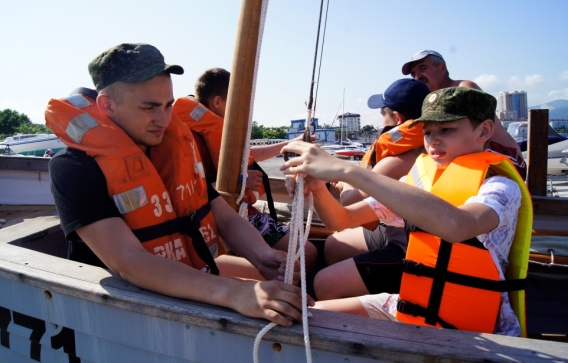 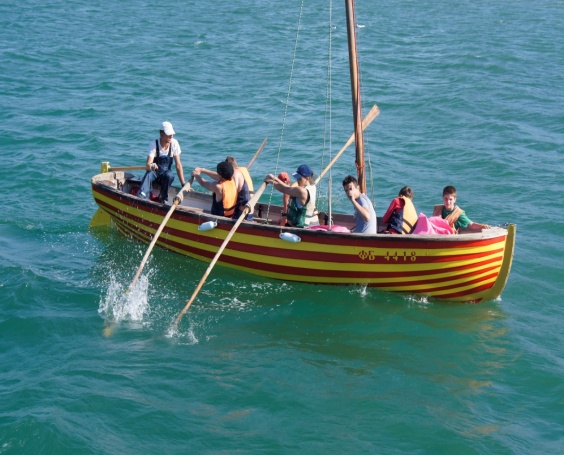 11.Механизм реализации инновацииМеханизм реализации Программы создания и развития морских кадетских классов  и преобразование школы в морской кадетский корпус базируется на принципах партнёрства органов исполнительной власти, органов местного самоуправления муниципального образования город-герой Новороссийск, а также на принципах чёткого разграничения полномочий и ответственности всех участников Программы.11.1 1-ый  этап:подготовительный11.1.1Сроки2012-2013 г.г.;  2013-2014 г.г. 11.1.2ЗадачиРазработка нормативно-правовой, материально-технической базы, кадрового обеспечения, финансовых возможностей.11.1.3.Полученный результатСоздание современной законодательной базы, нормативно-правового обеспечения, разработка механизмов развития  совершенствование системы образования в морских кадетских классах11.2.2-ой этапосновной11.2.1.Сроки 2014-2017 г.г.11.2.2Задачи Внедрение Программы.11.2.3Полученный результатУлучшение качественного состава и повышение квалификации педагогических и руководящих кадров, работающих в морских кадетских классах;Увеличение численности учащихся морских кадетских классов, повышение эффективности профилактики асоциальных проявлений среди молодёжи, формирование здорового образа жизни;Развитие  материально-технической базы МБОУ СОШ № 12, в том числе обеспечение современным оборудованием и средствами  обучения, направленными на реализацию Программы.Организация жизнедеятельности Морских кадетских классов является одним из способовразвития учебно-воспитательного процесса в школе с учетом современной социально-образовательной ситуации, организации  предпрофильного и профильного обучения.В 2015 году 8 из 25 выпускниковморского кадетского класса поступили  в высшие военные учебныезаведения и планируют связать свою жизнь в служении Отечеству.11.33-ий этапзаключительный, аналитический11.2.1Сроки 2016-2020 г.г.11.3.2Задачи Анализ итогов работы по Программе.11.3.3Конечный результатОбучающимся школы стать успешными в получении профессионального образования и, в дальнейшем, - востребованными на рынке труда, умеющими решать моральные проблемы межличностного и социального общения.  12.Перспективы развития инновацииПреобразование школы в Морской кадетский корпус13.Предложения по распространению и внедрению инновационного продукта в практику образовательных организаций краяИспользовать в полном объеме наработанный методический материал школы в других учреждениях края, особенно на тех территориях, которые имеют прямой выход к Азовскому и Чёрному морям 14.Перечень научных и (или) учебно-методических разработок по темеинновационного продукта- Журнал «Кубанская школа», статья «Виват, кадет!» (01.12.2015 г.)- Краевая Научно-практическая конференция (г. Геленджик, 19 декабря 2014 г.) «Изучение и распространение опыта инновационной деятельности педагога как ресурс развития систем образования Краснодарского края», направление площадки: «Современные педагогические и информационно-коммуникационные технологии в общем и среднем профессиональном образовании при реализации ФГОС», тема выступления «Эффективная организация групповой работы – путь к успеху!» (Л.А. Макаренко, статья в сборнике Краевой НПК)- Программа по патриотическому воспитанию в школе, в рамках реализации Программы морских кадетских классов (представление)15.Статус инновационной площадки (при наличии) (да/нет, тема)Муниципальная инновационная площадка16.Ресурсное обеспечение инновации:Реализация инновационного проекта предусматривается за счёт средств муниципального бюджета, собственных, спонсорских средств16.1МатериальноеВыделение и оформление (тематическое) дополнительного учебно-игрового пространства для детей (помещение)Современные информационно-технические средства:  компьютеры – 6 шт.; принтер – 1 шт., ксерокс,  телевизор, DVD-проигрыватель, музыкальный центр, фотоаппарат,  мультимедийный проекторТранспорт для проведения выездных  занятий, экскурсийФинансирование педагогов, участвующих в реализации ПрограммыФинансирование научного консультирования в ходе реализации Программы16.2ИнтеллектуальноеНаряду с учителями-предметниками школы тесно сотрудничают и работают по Программе с морскими кадетскими классами преподаватели Государственного морского университета имени адмирала Ф.Ф. Ушакова; заключен договор с Черноморским высшим  военно-морским ордена Красной Звезды училищем имени П.С. Нахимова «О совместной деятельности в области военно-профессиональной ориентации молодежи и подготовки ее к поступлению в военные профессиональные образовательные организации и военные образовательные организации высшего образования Министерства обороны Российской Федерации».16.3Временное